Ημερίδα για την «Ενδοσχολική βία και εκφοβισμός-cyber bullying, τρόποι πρόληψης και αντιμετώπισης»Ημερίδα με θέμα: «Ενδοσχολική βία και εκφοβισμός-cyber bullying, τρόποι πρόληψης και αντιμετώπισης» θα πραγματοποιηθεί την Κυριακή 24 Ιανουαρίου 2016 και ώρα 11.30 πμ στο Πολιτιστικό κέντρο της οδού Λεωνίδου 9- 11 υπό την αιγίδα του Δήμου Λαμιέων. Ομιλητές θα είναι η κα. Ιφιγένεια Κούτρη, κλινική ψυχολόγος, Msc, PhD, Διδάκτωρ Τμήματος Ψυχολογίας  ΑΠΘ και ο κ. Διονύσης Ζαβιτσάνος, μηχανικός δικτύων Η/Υ, μηχανικός ασφάλειας δικτύων Η/Υ, υπεύθυνος επικοινωνίας της “Κοινωνίας Αξιών” και του Ινστιτούτου Κοινωνικής Δυναμικής και τα ιδρυτικά μέλη του Ινστιτούτου Επικοινωνίας και Διαχείρισης Συγκρούσεων
* κ. Πολυχρόνης Κοκκινίδης, νομικός, διαπιστευμένος διαμεσολαβητής, αντιπρόεδρος της “Κοινωνίας Αξιών”,
* κα. Δήμητρα Γαβριήλ νομικός, εκπαιδεύτρια στο συντονισμό διαλόγων και στις επανορθωτικές πρακτικές,
 * κ. Γιώργος Τσιτσιρίγκος, ειδικός στη μη βίαιη επικοινωνία.
Συντονιστής θα είναι ο κ. Ταξιάρχης Ρέλλιας Msc, Κ.Φ.Α Χαιρετισμούς θα απευθύνουν ο Δήμαρχος Λαμιέων Νίκος Σταυρογιάννης, ο Αντιπεριφεριάρχης Π.Ε Φθιώτιδας Ευθύμιος Καραΐσκος και ο πρόεδρος της “Κοινωνίας Αξιών” Στέλιος Φενέκος. Μετά το πέρας των εισηγήσεων θα ακολουθήσει ανοιχτή συζήτηση με το κοινό.                                                                                                                              Από το Γραφείο Τύπου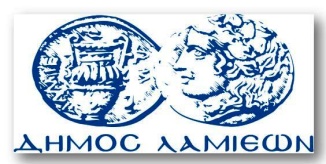         ΠΡΟΣ: ΜΜΕ                                                            ΔΗΜΟΣ ΛΑΜΙΕΩΝ                                                                     Γραφείου Τύπου                                                               & Επικοινωνίας                                                       Λαμία, 22/11/2015